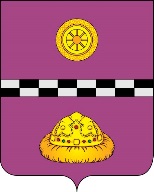 РАСПОРЯЖЕНИЕот 18 ноября  2014г.                                                                         № 259-рО проведении опросапредпринимательского сообществаРуководствуясь   решением Совета муниципального района «Княжпогостский» от 24.03.2014г. № 300  «О внесении изменений в решение Совета муниципального района «Княжпогостский» от 25.03.2011г. № 17 «Об утверждении условий контракта с руководителем администрации муниципального района "Княжпогостский" в части, касающейся осуществления полномочий по решению вопросов местного значения»: Поручить отделу социально-экономического развития, предпринимательства и потребительского рынка администрации муниципального района «Княжпогостский» (Караванова И.Г.): провести оценку бизнес-сообществом общих условий ведения предпринимательской деятельности и эффективности реализации программы поддержки малого и среднего предпринимательства в муниципальном районе «Княжпогостский» в период с  20 ноября 2014г. по  10 декабря 2014г.определить ответственное лицо  за  организацию проведения опроса предпринимательского сообщества  и подготовку заключения по результатам данного опроса – ведущего специалиста отдела социально-экономического развития, предпринимательства и потребительского рынка администрации МР «Княжпогостский» Тебенькову Г.А.проводить опрос предпринимательского сообщества по форме согласно приложению к настоящему распоряжению.Настоящее распоряжение подлежит официальному опубликованию. И.о. руководителя администрации                                                              А.Л. НемчиновПриложение к распоряжению администрации МР «Княжпогостский»                                                                                              от 18 ноября 2014г. № 259-рОпрос бизнес сообщества  об общих условий ведения предпринимательской деятельности в муниципальном районе «Княжпогостский»Таблица 1.1Таблица 1.2.Таблица 1.3.Таблица 1.4.Таблица 1.5.Опрос предпринимательского сообщества  об общих условий ведения предпринимательской деятельности, включая оценку инвестиционного климатаТаблица 2.1.Таблица 2.2.Таблица 2.3.Таблица 2.4.ВопросыУчастникиСтруктура опрошенных по возрасту Структура опрошенных по возрасту до 25 лет 25-34 35-44 45-54 55-64 65 лет и старше Опыт работы в качестве собственника (руководителя) бизнеса Опыт работы в качестве собственника (руководителя) бизнеса до 1 года 1-3 лет 3-8 лет 8-15 лет более 15 лет Продолжительность работы организации Продолжительность работы организации до 1 года 1-3 лет 3-8 лет 8-15 лет более 15 лет Планируете ли Вы в дальнейшем продолжать бизнес в этой же отрасли? Планируете ли Вы в дальнейшем продолжать бизнес в этой же отрасли? Планирую Планирую сменить отрасль/ заняться другим бизнесом Планирую отказаться от ведения собственного бизнеса Трудно сказать Как Вам кажется, финансовые показатели Вашего бизнеса в ближайшие 5 лет будут расти, снижаться или останутся неизменными? Как Вам кажется, финансовые показатели Вашего бизнеса в ближайшие 5 лет будут расти, снижаться или останутся неизменными? Значительно вырастут Незначительно вырастут Останутся на том же уровне Незначительно снизятся Значительно снизятся Трудно сказать Отказ Каков примерно порядок годового оборота вашей организации? Каков примерно порядок годового оборота вашей организации? До 10 млн. рублей От 10 до 60 млн. рублей От 60 до 100 млн. рублей От 100 млн. до 400 млн. рублей От 400 млн. до 1 млрд. рублей Более 1 млрд. рублей Отказ Скажите, пожалуйста, Вы являетесь владельцем данной компании или работаете по найму? Скажите, пожалуйста, Вы являетесь владельцем данной компании или работаете по найму? Владелец-директор Наемный директор Отказ База: все опрошенные Мы должны опросить разные по размеру компании. Уточните, пожалуйста, общее число сотрудников в Вашей компании в России? (размер компании, включая все филиалы, не только данный офис)? Мы должны опросить разные по размеру компании. Уточните, пожалуйста, общее число сотрудников в Вашей компании в России? (размер компании, включая все филиалы, не только данный офис)? Менее 15 сотрудников От 16 до 50 сотрудников От 51 до 100 сотрудников От 101 до 250 сотрудников 250 сотрудников и более Отказ База: все опрошенные На каком рынке функционирует Ваша организация? На каком рынке функционирует Ваша организация? Сельское хозяйство, охота и лесное хоз-во, рыболовство, рыбоводство Обрабатывающие производства Строительство Торговля Гостиницы, рестораны, общественное питание Транспорт, связь Финансовая деятельность Операции с недвижимым имуществом, аренда и предоставление услуг Образование Здравоохранение и социальные услуги Другое База: все опрошенные К какой форме собственности относится Ваша организация? К какой форме собственности относится Ваша организация? К какой форме собственности относится Ваша организация? ИП ИП ООО ООО ЗАО ЗАО Другое (ОАО, группы компаний/холдинги, некоммерческие организации) Другое (ОАО, группы компаний/холдинги, некоммерческие организации) База: все опрошенные База: все опрошенные Описываемое предприятие – единственный ваш коммерческий проект? Описываемое предприятие – единственный ваш коммерческий проект? Описываемое предприятие – единственный ваш коммерческий проект? Да, это мой первый проект Нет, в настоящее время у меня несколько действующих коммерческих проектов с различными видами деятельности Нет, в настоящее время у меня несколько действующих коммерческих проектов с одинаковыми видами деятельности Нет, в прошлом были другие коммерческие проекты с видами деятельности, отличными от действующего проекта Нет, в прошлом были другие коммерческие проекты с видами деятельности, идентичными действующему проекту Отказ Насколько благоприятными или неблагоприятными Вы считаете ОБЩИЕ УСЛОВИЯ ведения предпринимательской деятельности. Имеются в виду все факторы, которые помогают или затрудняют ведение бизнеса. Используйте для оценки 10-балльную шкалу, где 1 – весьма неблагоприятные условия, а 10 – очень благоприятные условия ведения предпринимательской деятельности. Насколько благоприятными или неблагоприятными Вы считаете ОБЩИЕ УСЛОВИЯ ведения предпринимательской деятельности. Имеются в виду все факторы, которые помогают или затрудняют ведение бизнеса. Используйте для оценки 10-балльную шкалу, где 1 – весьма неблагоприятные условия, а 10 – очень благоприятные условия ведения предпринимательской деятельности. 1– весьма неблагоприятные условия 2 3 4 5 6 7 8 9 10 – очень благоприятные условия ведения предпринимательской деятельности Трудно сказать Средний балл База: все опрошенные Какими именно аспектами ведения предпринимательской деятельности Вы НЕ УДОВЛЕТВОРЕНЫ в наибольшей степени? Какими именно аспектами ведения предпринимательской деятельности Вы НЕ УДОВЛЕТВОРЕНЫ в наибольшей степени? Конкуренция на рынке Объем местного рынка Доступность кредитов для малого и среднего бизнеса Налоговое администрирование Региональное и муниципальное законодательство Деятельность правоохранительных органов Коррупция Сроки получения разрешений и согласований Доступ к электрическим и газовым сетям снабжение и коммунальным услугам Нехватка квалифицированных специалистов Другие факторы (см. приложение 1) Трудно сказать База: дали оценку благоприятности условий ведения бизнеса не более 8 баллов (1-8) По вашему мнению, ОБЩИЕ УСЛОВИЯ ведения предпринимательской деятельности за последние три года стали лучше, хуже или не изменились? По вашему мнению, ОБЩИЕ УСЛОВИЯ ведения предпринимательской деятельности за последние три года стали лучше, хуже или не изменились? Улучшились Не изменились Ухудшились трудно сказать База: все опрошенные Насколько благоприятным или неблагоприятным Вы считаете ИНВЕСТИЦИОННЫЙ КЛИМАТ. Имеются в виду все факторы, которые помогают или затрудняют привлечение инвестиционного капитала. Используйте для оценки 10-балльную шкалу, где 1 – весьма неблагоприятный, а 10 – очень благоприятный инвестиционный климат. Насколько благоприятным или неблагоприятным Вы считаете ИНВЕСТИЦИОННЫЙ КЛИМАТ. Имеются в виду все факторы, которые помогают или затрудняют привлечение инвестиционного капитала. Используйте для оценки 10-балльную шкалу, где 1 – весьма неблагоприятный, а 10 – очень благоприятный инвестиционный климат. 1 – весьма неблагоприятный 2 3 4 5 6 7 8 9 10 – очень благоприятный инвестиционный климат Трудно сказать Средний балл База: все опрошенные 